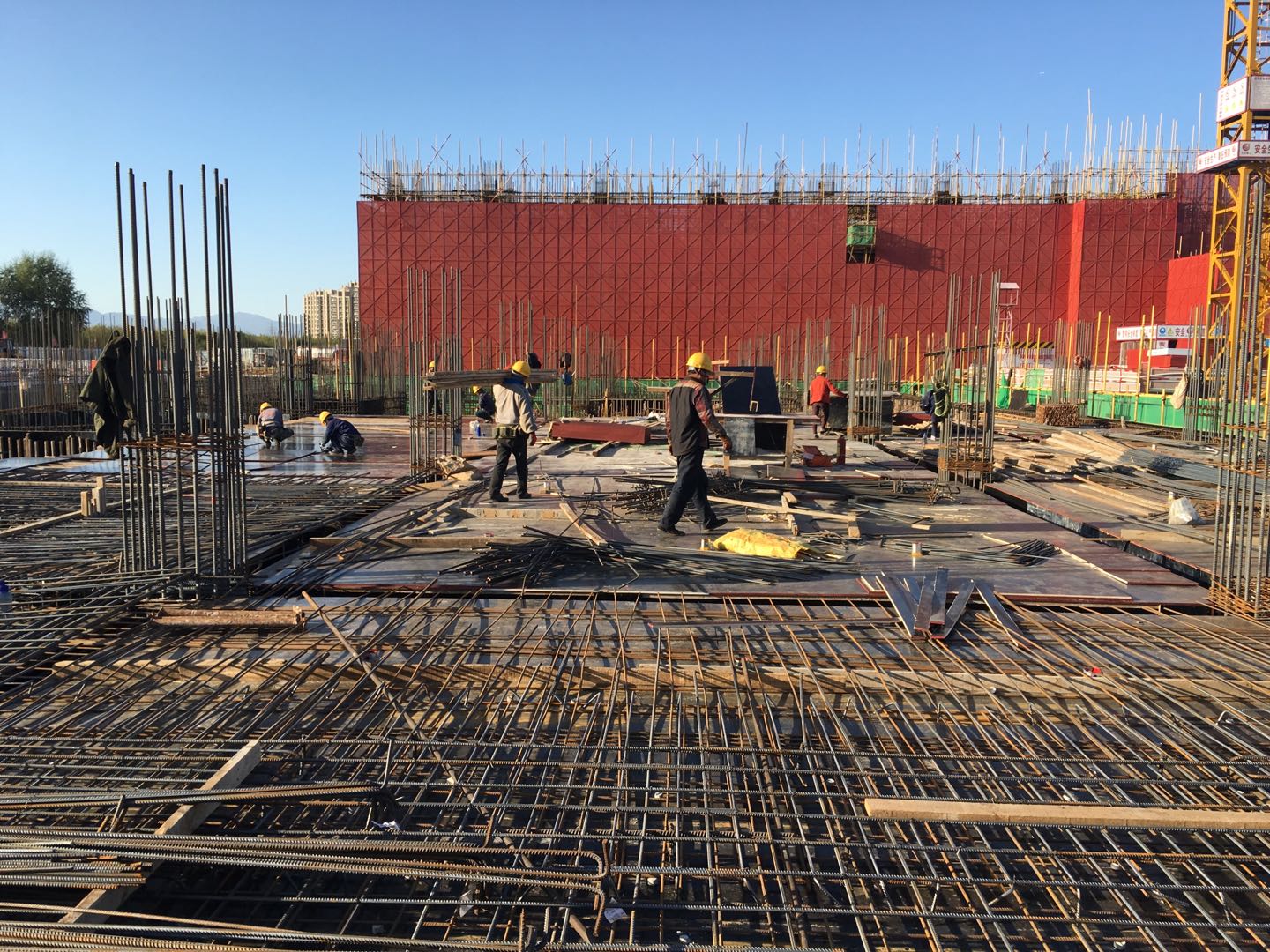 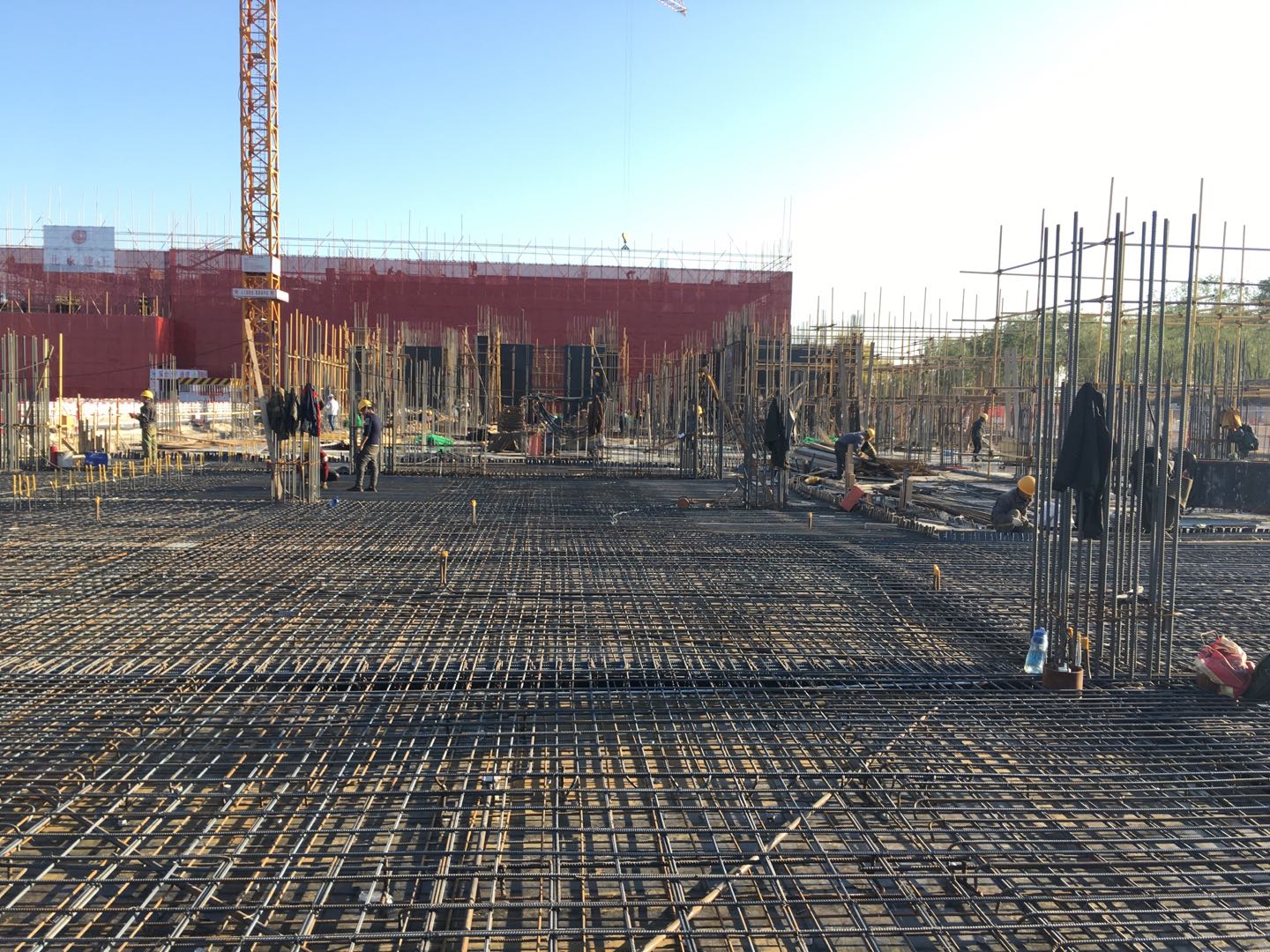 现场施工进度 